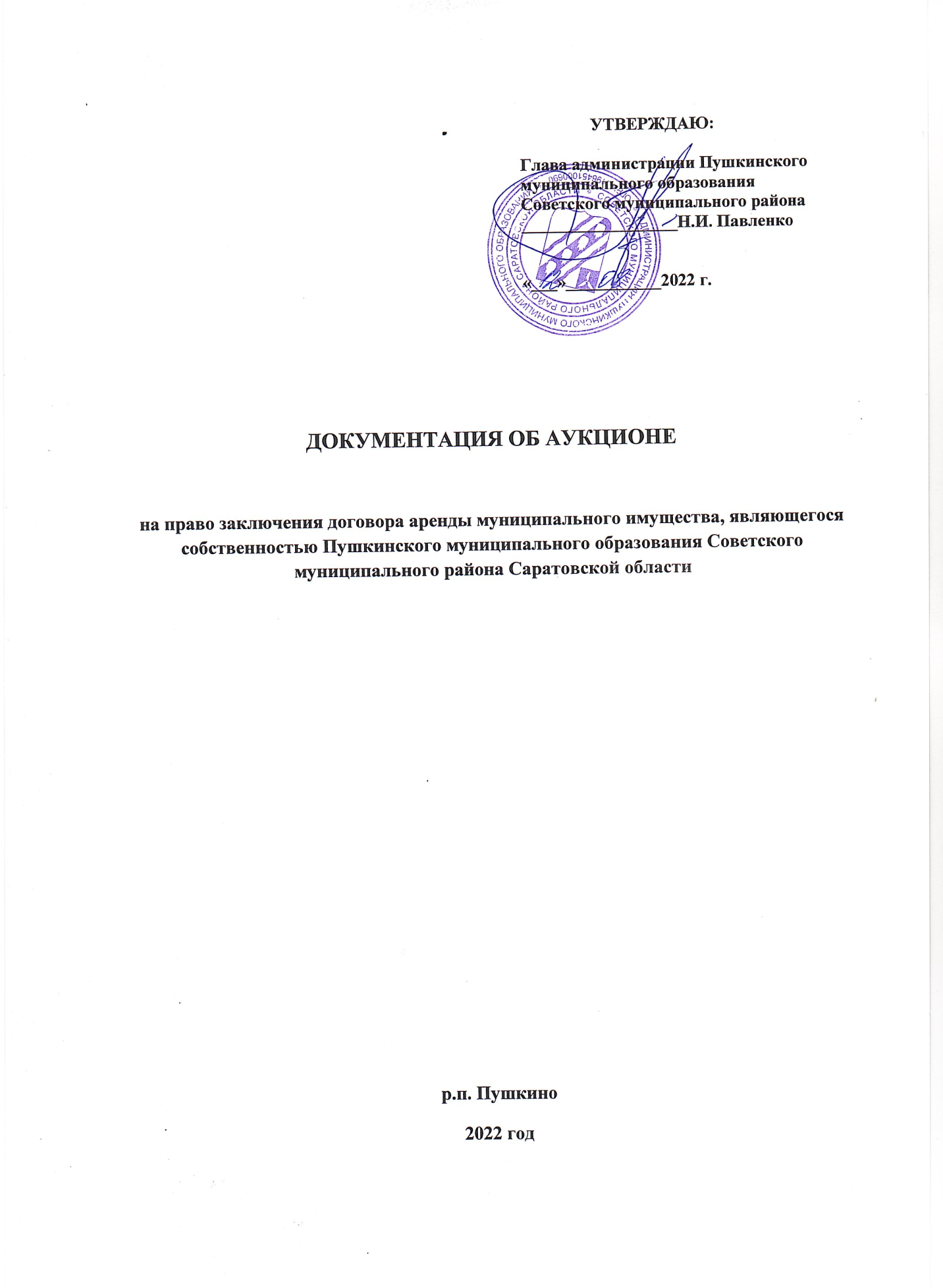 СОДЕРЖАНИЕ1. Общие сведения об аукционе. 1.1. Законодательное регулирование.1. Настоящий аукцион проводится в соответствии с Федеральным законом                       от 26.07.2006 года № 135-ФЗ «О защите конкуренции», правилами проведения конкурсов или аукционов на право заключения договоров аренды, договоров безвозмездного пользования, договоров доверительного управления имуществом, иных договоров,                          предусматривающих переход прав в отношении государственного или муниципального имущества, утвержденными Приказом Федеральной антимонопольной службы от 10            февраля 2010 года № 67 «О порядке проведения конкурсов или аукционов на право            заключения договоров аренды, договоров безвозмездного пользования, договоров              доверительного управления имуществом, иных договоров, предусматривающих переход прав в отношении государственного или муниципального имущества, и перечне видов имущества, в отношении которого заключение указанных договоров может    осуществляться путем проведения торгов в форме конкурса» (далее Приказ от 10 февраля 2010 года № 67), распоряжением администрации Пушкинского муниципального образования Советского муниципального района: от 12.08.2022 года № 69-р «О проведении аукциона на право заключения договора аренды»;Аукцион является открытым по составу участников и форме подачи предложений о цене договоров аренды муниципального нежилого недвижимого имущества, являющегося собственностью Пушкинского муниципального образования Советского муниципального района Саратовской области (далее - Договор аренды).    1.2. Наименование Организатора аукциона:Администрация Пушкинского муниципального образования Советского муниципального района.1.3. Место нахождения Организатора аукциона:413220 Россия, Саратовская область, Советский район, р.п. Пушкино, ул. 60 лет Октября,  дом 6а.1.4. Почтовый адрес Организатора аукциона:413220 Россия, Саратовская область, Советский район, р.п. Пушкино, ул. 60 лет Октября , дом 6а.1.5. Адрес электронной почты Организатора аукциона: puschkino.adm@yandex.ru1.6. Номера контактных телефонов Организатора аукциона:8(84566) 6-21-17.1.7. Электронный адрес официального сайта Российской Федерации в сети "Интернет", на котором размещена информация об аукционе - www.torgi.gov.ru (далее официальный сайт торгов). 1.8. Место расположения, описание, технические характеристики                         муниципального имущества, целевое назначение муниципального имущества, права на которое передаются по Договору аренды:Лот № 1 - Здание, назначение нежилое, кадастровый номер 64:33:050201:86, количество этажей – 1; площадь 571,3 кв.м, расположенное по адресу: Саратовская область, Советский муниципальный район, Пушкинское муниципальное образование, с. Новолиповка, ул. Набережная д.15. являющееся собственностью Пушкинского муниципального образования Советского муниципального района.Обременения отсутствуют.1.9. Начальная (минимальная) цена Договора аренды, за право владения (пользования) указанным имуществом: Лот № 1. Начальную (минимальную) цену договора установить на основании отчета от 12.08.2022 г. № 48-22-АНП, подготовленного ООО «Альфа-Оценка» в соответствии с Федеральным законом «Об оценочной деятельности в Российской Федерации» от 29.07.1998 № 135-ФЗ, в размере 86 880 (восемьдесят шесть тысяч восемьсот восемьдесят) рублей 00 копейки, без учета НДС (за один год аренды).1.10. Срок действия Договора аренды: срок действия Договора аренды по лоту № 1 составляет 5 (пять) лет. 1.11. Требования к техническому состоянию муниципального имущества, права на которое передаются по Договору аренды, которым это имущество должно соответствовать на момент окончания срока Договора аренды:Техническое состояние муниципального имущества, право которое передается по Договору аренды, должно соответствовать и быть не хуже технического состояния имущества на момент заключения Договора аренды и передачи имущества                  Арендодателем Арендатору.По истечении срока действия Договора аренды, а также при досрочном его расторжении, Арендатор обязан передать Арендодателю безвозмездно все произведенные в арендуемом имуществе перестройки и переделки, а также улучшения, составляющие принадлежность имущества и неотделимые без вреда от его конструкций; возвратить имущество Арендодателю по приемо - передаточному акту в исправном состоянии с учетом нормального износа.1.12. Срок, место и порядок предоставления документации об аукционе,             электронный адрес сайта в сети «Интернет», на котором размещена документация об аукционе:Документация об аукционе размещена на официальном сайте торгов  www.torgi.gov.ru  одновременно с извещением о проведении аукциона.Кроме того, извещение о проведении аукциона размещено на официальном сайте администрации Пушкинского муниципального образования Советского муниципального района в сети "Интернет"   https://pushkinskoe-r64.gosweb.gosuslugi.ru     Организатор аукциона на основании заявления любого заинтересованного лица,  поданного в                                письменной форме, в течение трех рабочих дней, с даты получения такого заявления,                                 предоставляет такому лицу документацию об аукционе.Любое заинтересованное лицо вправе направить в письменной форме, в том числе в форме электронного документа, организатору конкурса запрос о разъяснении положений конкурсной документации. В течение двух рабочих дней с даты поступления указанного запроса организатор конкурса обязан направить в письменной форме или в форме электронного документа разъяснения положений конкурсной документации, если указанный запрос поступил к нему не позднее чем за три рабочих дня до даты окончания срока подачи заявок на участие в конкурсе.В течение одного дня с даты направления разъяснения положений конкурсной документации по запросу заинтересованного лица такое разъяснение должно быть размещено организатором конкурса на официальном сайте торгов с указанием предмета запроса, но без указания заинтересованного лица, от которого поступил запрос. Разъяснение положений конкурсной документации не должно изменять ее суть.Прием заявлений о предоставлении документации об аукционе осуществляется по адресу: Саратовская область, Советский район, р.п. Пушкино, ул. 60 лет Октября, дом 6а, кабинет № 4, тел. 8(84566) 6-21-17, с 08-00 ч. до 12-00 ч. и с 13-30 ч. до 16-00 ч. ежедневно, кроме субботы, воскресенья и праздничных дней. Аукционная документация предоставляется в письменной форме. Заинтересованное лицо может самостоятельно получить  документацию об аукционе с официального сайта торгов. Предоставление документации об аукционе  осуществляется без взимания платы.                                                                                                                                                                                                                                                                                                                                                                                                                                      1.13. Срок, в течение которого Организатор аукциона вправе принять решение о внесении изменений в извещение о проведении аукциона:Организатор аукциона вправе принять решение  о внесении изменений в извещение о проведении аукциона не позднее, чем за пять дней до даты окончания подачи заявок на участие в аукционе.Такие изменения размещаются Организатором аукциона на официальном сайте             торгов в течение одного дня с даты принятия указанного решения. 1.14. Срок, в течение которого Организатор аукциона вправе отказаться от           проведения аукциона:Организатор аукциона вправе отказаться от проведения аукциона не позднее, чем за пять дней до даты окончания срока подачи заявок на участие в аукционе.  Извещение об отказе от проведения аукциона размещается Организатором аукциона на официальном сайте торгов в течение одного дня с даты принятия решения об отказе от проведения аукциона. В течение двух рабочих дней с даты принятия указанного решения Организатор аукциона направляет соответствующие уведомления всем заявителям. При этом Организатор аукциона возвращает заявителям задаток в течение пяти рабочих дней с даты принятия решения об отказе от проведения аукциона.2. Требования к содержанию, составу и форме заявки на участие в аукционе.2.1. Форма заявки указана в Приложении № 1 (для юридических лиц) и Приложении № 2 (для физических лиц) к настоящей документации об аукционе. 2.2. Заявка на участие в аукционе должна содержать:1) сведения и документы о заявителе, подавшем такую заявку:а) фирменное наименование (наименование), сведения об организационно-правовой форме, о месте нахождения, почтовый адрес (для юридического лица), фамилия, имя,           отчество, паспортные данные, сведения о месте жительства (для физического лица), номер контактного телефона;б) полученную не ранее чем за шесть месяцев до даты размещения на официальном сайте торгов извещения о проведении аукциона выписку из единого государственного реестра юридических лиц или нотариально заверенную копию такой выписки (для               юридических лиц), полученную не ранее чем за шесть месяцев до даты размещения на официальном сайте торгов извещения о проведении аукциона выписку из единого               государственного реестра индивидуальных предпринимателей или нотариально заверенную копию такой выписки (для индивидуальных предпринимателей), копии документов, удостоверяющих личность (для иных физических лиц), надлежащим образом заверенный перевод на русский язык документов о государственной регистрации юридического лица или физического лица в качестве индивидуального предпринимателя в соответствии с законодательством соответствующего государства (для иностранных лиц), полученные не ранее чем за шесть месяцев до даты размещения на официальном сайте торгов извещения о проведении аукциона;в) документ, подтверждающий полномочия лица на осуществление действий от имени заявителя - юридического лица (копия решения о назначении или об избрании либо приказа о назначении физического лица на должность, в соответствии с которым такое физическое лицо обладает правом действовать от имени заявителя без доверенности  (далее - руководитель). В случае если от имени заявителя действует иное лицо, заявка на участие в аукционе должна содержать также доверенность на осуществление действий от имени заявителя, заверенную печатью заявителя и подписанную руководителем заявителя (для юридических лиц) или уполномоченным этим руководителем лицом, либо  нотариально заверенную копию такой доверенности. В случае если указанная  доверенность подписана лицом, уполномоченным руководителем заявителя, заявка на участие в аукционе должна содержать также документ, подтверждающий полномочия  такого лица;г) копии учредительных документов заявителя (для юридических лиц);д) решение об одобрении или о совершении крупной сделки либо копия такого            решения в случае, если требование о необходимости наличия такого решения для              совершения крупной сделки установлено законодательством Российской Федерации,            учредительными документами юридического лица и если для заявителя заключение             договора, внесение задатка являются крупной сделкой;е) заявление об отсутствии решения о ликвидации заявителя - юридического лица, об отсутствии решения арбитражного суда о признании заявителя - юридического лица,            индивидуального предпринимателя банкротом и об открытии конкурсного производства, об отсутствии решения о приостановлении деятельности заявителя в порядке,                          предусмотренном Кодексом Российской Федерации об административных                                правонарушениях;2) документы или копии документов, подтверждающие внесение задатка (платежное поручение, подтверждающее перечисление задатка).3. Инструкция по заполнению заявки на участие в аукционе.3.1. Заявка на участие в аукционе оформляется на русском языке, разборчивыми          буквами.3.2. Заявка  удостоверяется подписью и  печатью (для юридического лица) заявителя. 3.3.Сведения, содержащиеся в заявке, не должны допускать двусмысленного            толкования. 3.4. Все документы, входящие в состав заявки, должны быть оформлены с учётом следующих требований: документы, прилагаемые в копиях, должны быть подписаны заявителем и заверены печатью (для юридического лица) заявителя;копии учредительных документов должны быть заверены нотариально;в документах не допускается применение факсимильных подписей, а так же наличие подчисток, незаверенных исправлений, дописок; все страницы документов должны быть четкими и читаемыми (в том числе и представленные ксерокопии документов, включая надписи на оттисках печатей и штампов);подпись должна содержать роспись, фамилию, инициалы, должность лица, подписавшего документ;документы, состоящие из нескольких листов, должны быть прошиты,                   пронумерованы с указанием количества листов в документе, подписаны уполномоченным лицом и удостоверены печатью (для юридического лица) заявителя;  перечень документов, предоставляемых в составе заявки, должен быть              перечислен в описи, предоставляемой заявителем. Опись должна быть               подписана заявителем или уполномоченным лицом, имеющим право               действовать от имени заявителя, форма описи указана в Приложении № 3 к настоящей документации об аукционе.  документы на иностранном языке, предоставляемые иностранными лицами, должны быть легализованы, в установленном действующим                                      законодательством РФ порядке, и иметь нотариально заверенный перевод на русский язык.Соблюдение участником аукциона указанных требований означает, что все                 документы и сведения, входящие в состав заявки на участие в аукционе, поданы от имени участника аукциона, а также подтверждает подлинность и достоверность представленных в составе заявки на участие в аукционе, документов и сведений.Несоблюдение указанных требований аукционная комиссия вправе расценивать как несоответствие заявки на участие в аукционе требованиям документации об аукционе.3.5. Документы, представленные заявителем в аукционную комиссию в составе           заявки, возврату не подлежат.4.  Порядок, место, дата начала и дата и время окончания срока подачи заявок на участие в аукционе.        4.1. Заявка на участие в аукционе подается Организатору аукциона по форме,             указанной в Приложении № 1 или в Приложении № 2 к настоящей документации об аукционе, в письменной форме по адресу: Саратовская область, Советский район, р.п. Пушкино, ул. 60 лет Октября, дом 6а, кабинет № 4. При этом датой начала срока подачи заявок на участие в аукционе является день, следующий за днем размещения на официальном сайте торгов извещения о проведении аукциона.4.2. Дата начала подачи заявок: 29 сентября 2022 года ежедневно по рабочим дням, с 8 час.30 мин. до 12 час.00 мин. и с 13 час.00 мин. до 16 час.00 мин. (время местное). Дата и время окончания срока подачи заявок: 28 октября 2022 года в 10 час. 00 мин. (время местное).4.3. Условия аукциона, порядок и условия заключения договора с участником аукциона являются условиями публичной оферты, а подача заявки на участие в аукционе является акцептом такой оферты.4.4. Заявитель вправе подать только одну заявку в отношении предмета аукциона.4.5. Каждая заявка на участие в аукционе, поступившая в срок, указанный выше,        регистрируется Организатором аукциона в Журнале регистрации заявок на участие в           аукционе в порядке поступления заявок.4.6. По требованию заявителя Организатор аукциона выдает расписку в получении заявки с указанием даты и времени ее получения, форма расписки указана в Приложении № 3 к настоящей документации об аукционе.4.7. Полученные после окончания установленного срока приема заявок на участие в аукционе заявки не рассматриваются и в тот же день возвращаются соответствующим заявителям. При этом задаток возвращается указанным заявителям в течение пяти рабочих дней с даты подписания протокола аукциона.4.8. В случае если по окончании срока подачи заявок на участие в аукционе, подана только одна заявка или не подано ни одной заявки, аукцион признается несостоявшимся, Договор аренды заключается с единственным участником аукциона.5. Требования к участникам аукциона.5.1. Участником аукциона может быть любое юридическое лицо независимо от            организационно-правовой формы, формы собственности, места нахождения, а также         места происхождения капитала или любое физическое лицо, в том числе индивидуальный предприниматель, претендующее на заключение договора.5.2. К участию в аукционе допускаются лица:- своевременно подавшие заявку на участие в аукционе;- предоставившие надлежащим образом оформленные документы в необходимом количестве и в соответствии с пунктом 2.2. раздела 2 документации об аукционе.5.3. Участник аукциона должен соответствовать следующим обязательным                     требованиям:- отсутствие в отношении участника аукциона решения о ликвидации заявителя – юридического лица;- отсутствие в отношении участника аукциона решения арбитражного суда о              признании заявителя – юридического лица, индивидуального предпринимателя банкротом и об открытии конкурсного производства;- отсутствие в отношении участника аукциона решения о приостановлении                     деятельности заявителя в порядке, предусмотренном Кодексом Российской Федерации об административных правонарушениях.5.4. Организатор аукциона или аукционная комиссия вправе запрашивать                      информацию и документы в целях проверки соответствия участника аукциона                      требованиям, указанным в пункте 5.3. раздела 5 настоящей  документации об аукционе у органов федеральной налоговой службы, федеральной службы государственной                  регистрации, кадастра и картографии в соответствии с их компетенцией и иных лиц, за исключением лиц, подавших заявку на участие в аукционе. При этом Организатор             аукциона или аукционная комиссия не вправе возлагать на участников аукциона              обязанность подтверждать соответствие данным требованиям.5.5. Участники аукциона должны соответствовать требованиям, установленным           законодательством Российской Федерации к таким участникам.6. Порядок и срок отзыва заявок на участие в аукционе.6.1. Заявитель вправе отозвать заявку в любое время до установленных даты и            времени начала рассмотрения заявок на участие в аукционе. При этом задаток указанному заявителю возвращается в течение пяти рабочих дней с даты поступления Организатору аукциона уведомления об отзыве заявки на участие в аукционе.Форма уведомления об отзыве заявки на участие в аукционе указана в приложении № 4 к настоящей документации об аукционе.6.2. Заявитель, желающий отозвать свою заявку на участие в аукционе, уведомляет Организатора аукциона в письменной форме или в форме электронного документа, а            также посредством факсимильной связи до даты и времени начала рассмотрения заявок на участие в аукционе. Возврат отозванной заявки осуществляется Организатором аукциона участнику аукциона, отзывающему заявку, в течение одного дня после получения              соответствующего уведомления. Уведомление об отзыве заявки на участие в аукционе должно быть скреплено печатью и заверено подписью уполномоченного лица (для юридических лиц) или подписано физическим лицом (для физических лиц и индивидуальных предпринимателей).6.3. Уведомление об отзыве заявки на участие в аукционе подается по адресу              Организатора аукциона: Саратовская область, Советский район, р.п.  Пушкино, ул. 60 лет Октября, дом 6а.6.4. Отзывы заявок на участие в аукционе регистрируются в Журнале регистрации поступления заявок на участие в аукционе.6.5. Уведомления об отзыве заявки на участие в аукционе, полученные позднее даты и времени начала рассмотрения заявок на участие в аукционе, не будут приняты во            внимание, и поданная заявка на участие в аукционе будет рассматриваться как               действительная.6.6. Изменение заявителем своей заявки на участие в аукционе после подачи ее          Организатору аукциона не допускается.6.7. Заявки на участие в аукционе, отозванные до окончания срока подачи заявок на участие в аукционе в порядке, указанном в пункте 6.1. раздела 6 настоящей документации об аукционе, считаются не поданными.6.8. После начала процедуры рассмотрения заявок на участие в аукционе не              допускается отзыв заявок на участие в аукционе.7.  Формы, порядок, даты начала и окончания предоставления разъяснений положений документации об аукционе.7.1. Любое заинтересованное лицо вправе направить в срок с 29 сентября 2022 года до 28 октября 2022 года в письменной форме Организатору аукциона запрос о разъяснении положений документации об аукционе. В течение трех рабочих дней с даты поступления указанного запроса Организатор аукциона обязан направить в письменной форме разъяснения положений документации об аукционе, если указанный запрос поступил к нему не позднее, чем за три рабочих дня до даты окончания срока подачи заявок на участие в аукционе.7.2. Организатор аукциона по собственной инициативе или в соответствии с запросом заинтересованного лица вправе принять решение о внесении изменений в  документацию об аукционе не позднее, чем за пять дней до даты окончания срока подачи заявок на участие в аукционе. Изменение предмета аукциона не допускается.8. Величина повышения начальной цены Договора аренды («шаг аукциона»). 8.1. Величина повышения начальной цены Договора аренды («шаг аукциона») установлена в размере 5% начальной (минимальной) цены Договора аренды, указанной в извещении о проведении аукциона, и составляет:- «шаг аукциона» для лота № 1 – 4 344 (четыре тысячи триста сорок четыре) рубля 00 копеек.8.2. Аукцион проводится путем повышения начальной (минимальной) цены Договора аренды, указанной в извещении о проведении аукциона, на «шаг аукциона».9. Требование о внесении задатка,  размер задатка, срок и порядок внесения задатка, реквизиты счета для перечисления задатка.9.1. Для участия в аукционе Организатором аукциона установлено требование о внесении задатка в размере 20% от начальной (минимальной) цены Договора аренды:- для лота № 1 –  17 376 (семнадцать тысяч триста семьдесят шесть) рублей 00 копеек.Требование о внесении задатка в равной мере распространяется на всех участников аукциона.9.2. Заявитель перечисляет задаток на реквизиты Организатора аукциона: Сумма задатка перечисляется по следующим реквизитам:ИНН 6433007455КПП 643301001Наименование получателя:  Финансовое управление АСМР (Администрация Пушкинского МО) Сч. 03232643636441556000БИК: 016311121Банк плательщика:  ОТДЕЛЕНИЕ САРАТОВ БАНКА РОССИИ//УФК по Саратовской области г. Саратов к/счет: 40102810845370000052 л/с:   05603D53120   – Администрация Пушкинского МООКТМО  - 636441559.3. Задаток должен поступить на счет Организатора аукциона не позднее 10 час. 00 мин. 28 октября 2022 года (время местное).Оплата считается произведенной после поступления задатка на расчетный счет Организатора аукциона. При этом в случае, если заявителем подана заявка на участие в аукционе в соответствии с требованиями документации об аукционе, заключения договора о задатке не требуется.9.4. Заявитель в квитанции (платежном поручении) в графе «назначение платежа» указывает «Оплата задатка на участие в аукционе».9.5. Суммы задатков, внесенные претендентами, возвращаются им в течение 5 (пяти) рабочих дней с даты подведения итогов аукциона.10. Место, дата и время начала рассмотрения заявок на участие в аукционе. Заявки на участие в аукционе рассматриваются по адресу: Саратовская область, Советский район, р.п. Пушкино, ул. 60 лет Октября, дом 6а, кабинет № 4.Срок рассмотрения заявок: с 31.10.2022 по 01.11.2022.11. Место, дата и время проведения аукциона.Дата и время проведения аукциона:03 ноября 2022 года в 10 час.00 мин. (время местное).Место проведения аукциона: Саратовская область, Советский район, р.п. Пушкино ул. 60 лет Октября, дом 6а, каб. № 12.12. Размер обеспечения исполнения Договора аренды, срок и порядок его предоставления. Требование об обеспечении исполнения Договора аренды не установлено.13. Срок, в течение которого победитель аукциона должен подписать  Договор аренды.13.1. Договор аренды должен быть подписан победителем аукциона не ранее, чем через десять дней со дня размещения на официальном сайте торгов протокола аукциона, либо протокола рассмотрения заявок на участие в аукционе в случае, если аукцион признан несостоявшимся по причине подачи единственной заявки на участие в аукционе, либо признания участником аукциона только одного заявителя, но не позднее двадцати дней со дня подписания протокола аукциона, либо протокола рассмотрения заявок на участие в аукционе.13.2. Передача муниципального имущества осуществляется по акту приема-передачи, который подписывается в день подписания Договора аренды и является неотъемлемой частью Договора аренды.13.3. Согласно пункту 4 статьи 448 ГК РФ при заключении договора с Арендатором, сумма внесенного им задатка засчитывается в счет исполнения обязательств по заключенному договору.14. Дата, время, график проведения осмотра имущества, права на которое передаются по Договору аренды.Осмотр имущества, права на которое передаются по Договору аренды, осуществляется с 29 сентября 2022 года по 28 октября  2022 года включительно, каждый вторник и каждый четверг с 8 час.30 мин. до 12 час.00 мин. без взимания платы, но не позднее, чем за два рабочих дня до даты окончания срока подачи заявок на участие в аукционе.	Заинтересованные лица могут осмотреть имущество, записавшись предварительно по  телефону: 8(84566) 6-21-17.15. Изменение условий Договора аренды.15.1. При заключении и исполнении Договора аренды изменение условий Договора аренды, указанных в документации об аукционе, по соглашению сторон и в одностороннем порядке не допускается, за исключением изменения размера арендной платы.15.2. Цена заключенного Договора аренды может быть пересмотрена Организатором аукциона в одностороннем порядке в соответствии с действующим законодательством Российской Федерации об оценочной деятельности. При этом цена заключенного Договора аренды не может быть пересмотрена в сторону уменьшения.16. Форма, сроки и порядок оплаты по Договору аренды.16.1. Договор аренды заключается по цене, предложенной победителем аукциона, на основании протокола аукциона, либо протокола рассмотрения заявок на участие в аукционе в случае, если аукцион признан несостоявшимся по причине подачи единственной заявки на участие в аукционе, либо признания участником аукциона только одного заявителя, при этом цена такого договора не может быть ниже начальной (минимальной) цены Договора аренды, указанной в извещении о проведении аукциона.16.2. Арендная плата уплачивается Арендатором ежемесячными платежами на реквизиты: получатель УФК по Саратовской области (Администрация Пушкинского муниципального образования  Советского муниципального района Саратовской области), ИНН 6433007455, КПП 643301001, банк получателя: Отделение Саратов Банка России//УФК по Саратовской области, г. Саратов, БИК 016311121, р/с 03100643000000016000, кор/сч: 40102810845370000052, КБК 30211105035130000120, ОКТМО 63644155.Внесение арендной платы производится до 20 числа текущего месяца.16.3.Налог на добавленную стоимость в состав арендных платежей не включается и начисляется Арендатором самостоятельно от всей суммы арендной платы по законодательно установленной ставке.16.4. Плату за отопление, электроэнергию и другие коммунальные услуги Арендатор оплачивает по договорам, заключенным с соответствующими организациями.17. Согласие Арендодателя на предоставление лицом, с которым заключается Договор аренды, соответствующих прав третьим лицам.17.1. Возможно предоставление муниципального имущества в субаренду лицом, с которым заключается Договор аренды, в пределах срока действия Договора аренды с обязательным уведомлением Арендодателя об условиях передачи муниципального имущества или его части в субаренду.18. Последствия признания аукциона несостоявшимся.18.1. В случае если аукцион признан несостоявшимся по причине подачи единственной заявки на участие в аукционе либо признания участником аукциона только одного заявителя, с лицом, подавшим единственную заявку на участие в аукционе, в случае, если указанная заявка соответствует требованиям и условиям, предусмотренным настоящей документацией об аукционе, а также с лицом, признанным единственным участником аукциона, организатор аукциона обязан заключить договор на условиях и по цене, которые предусмотрены заявкой на участие в аукционе и настоящей документацией об аукционе, но по цене не менее начальной (минимальной) цены договора (лота), указанной в извещении о проведении аукциона.18.2. В случае если аукцион признан несостоявшимся по основаниям, не указанным в п.18.1. раздела 18 настоящей документации об аукционе, организатор аукциона вправе объявить о проведении нового аукциона в установленном порядке. При этом в случае объявления о проведении нового аукциона организатор аукциона вправе изменить условия аукциона.19. Заключительные положения.19.1. К настоящей документации об аукционе прилагается проект Договора на аренду муниципального недвижимого имущества для лота № 1 с актом приема-передачи (Приложение № 6), которое является неотъемлемой частью документации об аукционе.19.2. Все вопросы, касающиеся проведения аукциона, не нашедшие отражения в настоящей документации об аукционе, регулируются действующим законодательством Российской Федерации. 19.3. Заявитель, подавая заявку на участие в аукционе, выражает свое согласие, в соответствии с Федеральным законом от 27.07.2006 года № 152-ФЗ «О персональных данных», Организатору аукциона на обработку, включая сбор (в том числе от третьих лиц, путем направления запросов в органы государственной власти, органы местного самоуправления, иные органы и организации, из иных общедоступных информационных ресурсов МВД России), систематизацию, накопление, хранение, уточнение (обновление, изменение), использование, распространение (в том числе передачу), обезличивание, уничтожение персональных данных (ФИО, даты и места рождения, места жительства (регистрации), паспортных данных) с использованием средств автоматизации или без использования таких средств.                                                                                                                    Приложение № 1к документации об аукционеЗаявка на участие в аукционе (для юридических лиц).Организатору аукциона на право заключения договора аренды – в администрацию  Пушкинского муниципального образования Советского муниципального района 	Заявка на участие в аукционе на право заключениядоговора аренды муниципального недвижимого имущества, являющегося собственностью Пушкинского муниципального образования Советского муниципального района Саратовской областир.п. Пушкино1.Юридическое лицо______________________________________________________________________/фирменное наименование юридического лица (наименование), представляющего заявку на участие в аукционе, организационно-правовая форма/______________________________________________________________________Место нахождения___________________________________________________________Почтовый адрес_____________________________________________________________Номер контактного телефона_________________________________________________,именуемое далее «Заявитель», в лице  _____________________________________________________________________,/должность, Ф.И.О. руководителя, уполномоченного лица/действующего на основании _______________________________________________/устава, доверенности, иного документа/_____________________________________________________________________, рассмотрев документацию об аукционе, сообщает о согласии принять участие в аукционе на право заключения договора аренды муниципального нежилого недвижимого имущества, являющегося собственностью Пушкинского муниципального образования Советского муниципального района Саратовской области (далее - Договор аренды):___________________________________________________________________________/наименование имущества, выставляемого на аукцион/___________________________________________________________________________на срок аренды пять лет, на условиях, указанных в извещении о проведении аукциона и документации об аукционе, и направляет настоящую заявку.2. «Заявителем» имущество осмотрено, претензий по техническому состоянию нет.3. «Заявитель» ознакомлен с информацией, содержащейся в аукционной документации.              4. «Заявитель» обязуется соблюдать порядок проведения аукциона, установленный Приказом Федеральной антимонопольной службы от 10 февраля 2010 года № 67.5. «Заявитель» обязуется в случае признания победителем, заключить с Организатором аукциона Договор аренды не ранее, чем через десять дней со дня размещения информации о результатах аукциона (протокола аукциона) на официальном сайте торгов, но не позднее двадцати дней со дня подписания протокола аукциона, и на условиях, указанных в проекте Договора аренды, который является неотъемлемой частью документации об аукционе.6.Настоящей заявкой «Заявитель» подтверждает, что в отношении _____________________________________________________________________________                                                     /наименование организации/не проводится процедура ликвидации, банкротства, деятельность не приостановлена.7. Настоящим «Заявитель» гарантирует достоверность приведенной в заявке информации и подтверждает право Организатора аукциона, аукционной комиссии запрашивать у органов федеральной налоговой службы, федеральной службы государственной регистрации, кадастра и картографии в соответствии с их компетенцией и иных лиц информацию и документы, уточняющую представленные в ней сведения.8. «Заявителем» внесен задаток, что подтверждается прилагаемым к настоящей заявке платежным документом от ___________№______.9. «Заявитель» согласен с тем, что в случае победы на аукционе и отказа подписывать Договор аренды в срок, указанный в п.5 настоящей заявки, сумма внесенного «Заявителем» задатка не возвращается и остается у Организатора торгов.Подача настоящей заявки на участие в аукционе в соответствии со статьей 438 Гражданского кодекса Российской Федерации является акцептом оферты, размещенной на официальном сайте торгов  www.torgi.gov.ru .К заявке прилагаются следующие документы:1. Оригинал либо нотариально заверенная копия выписки их Единого государственного реестра юридических лиц, полученная не ранее чем за шесть месяцев до даты размещения на официальном сайте торгов извещения о проведении аукциона.2. Копия документа, подтверждающего полномочия лица на осуществление действий от имени заявителя (копия решения о назначении или об избрании либо приказа о назначении физического лица на должность, в соответствии с которым такое физическое лицо обладает правом действовать от имени заявителя без доверенности). В случае если от имени заявителя действует иное лицо, заявка на участие в аукционе должна содержать также доверенность на осуществление действий от имени заявителя, заверенную печатью заявителя и подписанную руководителем заявителя или уполномоченным этим руководителем лицом, либо нотариально заверенную копию такой доверенности. В случае, если указанная доверенность подписана лицом, уполномоченным руководителем заявителя, заявка на участие в аукционе должна содержать также документ, подтверждающий полномочия такого лица.3.  Нотариально заверенные копии учредительных документов «Заявителя».4. Решение об одобрении или о совершении крупной сделки либо копия такого решения в случае, если требование о необходимости наличия такого решения для совершения крупной сделки установлено законодательством Российской Федерации, учредительными документами юридического лица и если для «Заявителя» заключение Договора аренды или внесение задатка являются крупной сделкой.5. Заявление об отсутствии решения о ликвидации «Заявителя».6. Заявление об отсутствии решения Арбитражного суда о признании «Заявителя» банкротом и об открытии конкурсного производства.7. Заявление об отсутствии решения о приостановлении деятельности «Заявителя» в порядке, предусмотренном Кодексом Российской Федерации об административных правонарушениях. 8. Платежное поручение, подтверждающее внесение «Заявителем» суммы задатка.Банковские реквизиты «Заявителя»____________________________________________________________________________________________________________________Подпись «Заявителя»  (уполномоченного лица) _______________________________________________________________________________________________/________________// Ф. И. О, должность, номер доверенности (при наличии доверенного лица)                                                                     /подпись/«_____»________________ 20      года.               М.П.     /дата подачи заявки/______ч. ______мин./время подачи заявки/Принято:______________________              /подпись/Дата: «______»_________________20     года               «_____»______________20     года                                         /дата проведения аукциона/                                                                                                                                      Приложение № 2к документации об аукционеЗаявка на участие в аукционе (для физических лиц, индивидуальных предпринимателей).Организатору аукциона на право заключения договора аренды – в администрацию Пушкинского муниципального образования Советского муниципального районаЗаявка на участие в аукционе на право заключениядоговора аренды  муниципального недвижимого имущества, являющегося собственностью Пушкинского муниципального образования Советского муниципального района Саратовской областир.п. Пушкино1.Физическое лицо, индивидуальный предприниматель______________________________________________________________________/фамилия, имя, отчество, дата рождения, паспортные данные, место регистрации, место жительства физического лица (индивидуального предпринимателя), ИНН, ОГРН, подающего заявку/Номер контактного телефона_________________________________________________,именуемый далее «Заявитель», действующий на основании ______________________________________________________________________/наименование и номер документа/_____________________________________________________________________,рассмотрев документацию об аукционе,  сообщает о согласии  принять участие в аукционе на право заключения договора аренды муниципального нежилого недвижимого имущества, являющегося собственностью Пушкинского муниципального образования Советского муниципального района Саратовской области (далее - Договор аренды):___________________________________________________________________________/наименование имущества, выставляемого на аукцион/___________________________________________________________________________ на срок аренды пять лет, на условиях, указанных в извещении о проведении аукциона и документации об аукционе, и направляет настоящую заявку.2. «Заявителем»  имущество осмотрено, претензий по техническому состоянию нет.3. «Заявитель» ознакомлен с информацией, содержащейся в аукционной документации.              4. «Заявитель» обязуется соблюдать порядок проведения аукциона, установленный Приказом Федеральной антимонопольной службы от 10 февраля 2010 года № 67.5. «Заявитель» обязуется в случае признания победителем, заключить с Организатором аукциона Договор аренды не ранее, чем через десять дней со дня размещения информации о результатах аукциона (протокола аукциона) на официальном сайте торгов, но не позднее двадцати дней  со дня подписания протокола аукциона, и на условиях, указанных в проекте Договора аренды, который является неотъемлемой частью документации об аукционе.6.Настоящей заявкой «Заявитель» подтверждает, что в отношении _____________________________________________________________________________                                                                                                                       (наименование)не проводится процедура ликвидации, банкротства, деятельность не приостановлена.7. Настоящим «Заявитель» гарантирует достоверность приведенной в заявке информации и подтверждает право Организатора аукциона, аукционной комиссии запрашивать у органов федеральной налоговой службы, федеральной службы государственной регистрации, кадастра и картографии в соответствии с их компетенцией и иных лиц информацию и документы, уточняющую представленные в ней сведения.8. «Заявителем» внесен задаток, что подтверждается прилагаемым к настоящей заявке платежным документом от ___________№______.9. «Заявитель» согласен с тем, что в случае победы на аукционе и отказа подписывать Договор аренды в срок, указанный в п.5 настоящей заявки, сумма внесенного «Заявителем» задатка не возвращается и остается у Организатора торгов.           Подача настоящей заявки на участие в аукционе в соответствии со статьей 438 Гражданского кодекса Российской Федерации является акцептом оферты, размещенной на официальном сайте торгов  www.torgi.gov.ru .К заявке прилагаются следующие документы (для физических лиц):1.  Копия документа, удостоверяющего личность «Заявителя».2. Копия документа, подтверждающего полномочия лица на осуществление действий от имени «Заявителя».3. Копия документа, удостоверяющего личность представителя «Заявителя»4.  Платежный документ, подтверждающий внесение «Заявителем» суммы задатка.К заявке прилагаются следующие документы (для индивидуальных предпринимателей):1.  Копия документа, удостоверяющего личность «Заявителя».2. Копия документа, подтверждающего полномочия лица на осуществление действий от имени «Заявителя».3. Копия документа, удостоверяющего личность представителя «Заявителя».4. Оригинал либо нотариально заверенная копия выписки из единого государственного реестра индивидуальных предпринимателей, полученная не ранее чем за шесть месяцев до даты размещения на официальном сайте торгов извещения о проведении аукциона.5. Заявление об отсутствии решения Арбитражного суда о признании «Заявителя» банкротом и об открытии конкурсного производства.6. Заявление об отсутствии решения о приостановлении деятельности «Заявителя» в порядке, предусмотренном Кодексом Российской Федерации об административных правонарушениях. 7. Платежный документ, подтверждающий внесение «Заявителем» суммы задатка.Подпись «Заявителя»  (уполномоченного лица) _______________________________________________________________________________________________/________________// Ф. И. О, должность, номер доверенности (при наличии доверенного лица)                                                                 /подпись/«_____»________________ 20       года.               М.П.     /дата подачи заявки/______ч. ______мин./время подачи заявки/Принято:______________________               /подпись/Дата: «______»_________________20       года«_____»______________20      года                    /дата проведения аукциона/Приложение № 3к документации об аукционеОпись документов, предоставляемых для участия в аукционе на право заключения договора аренды  муниципального недвижимого имущества, являющегося собственностью Пушкинского муниципального образования Советского муниципального района Саратовской областиОпись документов,предоставляемых для участия в аукционе на право заключения договора аренды муниципального нежилого имущества, являющегося собственностью Пушкинского муниципального образования Советского муниципального района Саратовской области_________________________________________________________________________________________________________________________________________________________наименование Заявителя (полное наименование для юридических лиц/Ф.И.О. для физических лиц, индивидуальных предпринимателей)Итого документов ______ (количество прописью) на _______ (количество прописью)  листах.Сдал __________________________________________Принял________________________________________«___»____________ 20        г.										«___» часов «____» минут 											Регистрационный номер заявки___________Подпись Претендента (уполномоченного лица)_______________________Приложение № 4к документации об аукционеРаспискао получении заявки на участие в аукционена право заключения договора аренды муниципального недвижимого имущества, являющегося собственностью Пушкинского муниципального образования Советского муниципального района Саратовской областиНастоящая расписка выдана «Заявителю» __________________________________________________________________________________________________________________________________________________/наименование «Заявителя/в том, что  ___________ 2022 года в _____час.____мин.  Организатор аукциона принял от него заявку №____ на участие в аукционе на право заключения договора аренды  муниципального нежилого недвижимого имущества, являющегося собственностью Пушкинского муниципального образования Советского муниципального района Саратовской области:_____________________________________________________________________________/наименование лота/_________________________________________________________________________________________________________________________________________________________________________________________________________________________________Лицо,  принявшее  заявку на участие в аукционе______________________________________________________________________________________________________________ /должность, фамилия, имя, отчество/"___" _____________ 20        г.Приложение № 5к документации об аукционеуведомление об  отзыве заявки на участие в аукционеВ администрацию Пушкинского муниципального образования Советского муниципального района Саратовской областиНастоящим письмом   (полное наименование юридического лица, индивидуального предпринимателя, физического лица)уведомляет Вас, что отзывает свою Заявку на участие в аукционе на право заключения договора аренды муниципального недвижимого имущества, являющегося собственностью Пушкинского муниципального образования Советского муниципального района Саратовской области:_____________________________________________________________________________/наименование имущества, выставляемого на аукцион/_____________________________________________________________________________________________________________________________________________________________________________________________________________________________________Заявку прошу (выбрать нужный пункт):а) выдать доверенному лицу ____________________________________________________________________________(указывается фамилия, имя, отчество и должность)б) выслать почтой на адрес:_________________________________________________ ._____________________________________/должность, подпись, расшифровка подписи/                                   М.П.Приложение № 6 к документации об аукционеДОГОВОР № _________аренды нежилого здания (помещения), заключенного по результатам аукциона (конкурса)р.п. Пушкино                                                                                                             «__» ______ 20____ г.                                                                          Администрация Пушкинского муниципального образования Советского муниципального района Саратовской области в лице главы администрации Пушкинского муниципального образования, действующей на основании Устава Пушкинского муниципального образования Советского муниципального района Саратовской области, именуемая в дальнейшем «Арендодатель», с одной стороны и ______________________, в лице ___________________, именуемый в дальнейшем «Арендатор», действующий на основании ________, вместе именуемые стороны по результатам открытого аукциона от __________, протокол аукциона № ___, (Извещение о проведении торгов № __), заключили настоящий договор о нижеследующем:ПРЕДМЕТ ДОГОВОРААрендодатель передает, а Арендатор принимает во временное владение и пользование  ____________________,  площадью ___________ кв.м.,                                                                                       (наименование имущества)расположенное по адресу:___________________________, используемое для _________________________________________________________________.                                       (указать способы или направления использования имущества)Характеристика муниципального имущества указана в техническом паспорте/выписке из технического паспорта БТИ и экспликации к поэтажному плану, а размещение комнат в здании, помещении указано в поэтажном плане. Копия поэтажного плана экспликации является неотъемлемой частью Договора.      Передача муниципального имущества, указанного в пункте 1.1. настоящего договора, оформляется в виде акта установленной формы, который является неотъемлемой частью договора (Приложение). Передача имущества в аренду не влечет за собой передачу права собственности на него.Сдаваемое в аренду муниципальное имущество принадлежит Арендодателю на праве собственности, что подтверждается выпиской из Единого государственного реестра недвижимости об объекте недвижимости ____________________, выданной Федеральной государственной информационной системой ведения Единого государственного реестра недвижимости «____» __________________ года ________________________.	Договор подлежит государственной регистрации.	1.3. Срок действия настоящего договора составляет _________ лет с ______________ по ___________.1.4. Согласно пункту 4 статьи 448 ГК РФ при заключении договора с Арендатором, сумма внесенного им задатка засчитывается в счет исполнения обязательств по заключенному договору.	1.5. Все изменения арендной платы в период действия настоящего договора оформляются дополнительными соглашениями к настоящему договору. При изменении арендной платы стороны производят сверку поступающих платежей и корректировку сумм, подлежащих дальнейшей оплате.2. ПРАВА И ОБЯЗАННОСТИ СТОРОН2.1. Арендатор обязан:2.1.1. обеспечивать доступ представителей Арендодателя к муниципальному имуществу для осуществления контроля за исполнением Арендатором своих обязательств по настоящему договору.  2.1.2. не заключать без письменного разрешения Арендодателя договоры и не вступать в сделки, следствием которых является или может являться какое-либо обременение муниципального имущества, или отдельных объектов, входящих в состав муниципального имущества. Арендатор имеет право сдавать муниципальное имущество в субаренду только с письменного разрешения Арендодателя с обязательным предоставлением заверенной копии договора субаренды муниципального имущества.	2.1.3. действовать добросовестно и тем способом, который является наилучшим для интересов Арендодателя при осуществлении прав и исполнении обязанностей, предусмотренных договором.	2.1.4. обеспечивать сохранность муниципального имущества, его техническое обслуживание и эксплуатацию за свой счет, своими силами или с привлечением специализированных организаций с согласия Арендодателя, поддерживать муниципальное имущество в надлежащем состоянии. 2.1.5. соблюдать требования отраслевых нормативных документов, установленных для видов деятельности, осуществляемых Арендатором в рамках настоящего договора, получать предусмотренные законодательством лицензии и иные разрешения.2.1.6. нести все расходы, связанные с эксплуатацией муниципального имущества, в том числе платить налоги и вносить иные установленные законом платежи.2.1.7. в случае отказа от осуществления эксплуатации в связи с невозможностью осуществлять эксплуатацию муниципального имущества не позднее, чем за 3 (три) месяца, письменно сообщить Арендодателю о предстоящей передаче (высвобождении) муниципального имущества.		2.1.8. в течение 5 (пяти) рабочих дней передать при прекращении действия настоящего договора муниципальное имущество Арендодателю по акту приема-передачи в исправном состоянии (соответствующем требованиям ГОСТ, СНиП, СанПиН и иным техническим нормам и правилам), в полной сохранности со всеми неотделимыми улучшениями, стоимость которых Арендатору не возмещается.2.1.9. если арендатор не возвратил арендованное имущество либо возвратил его несвоевременно, арендодатель вправе потребовать внесения арендной платы за все время просрочки. В случае когда указанная плата не покрывает причиненных арендодателю убытков, он может потребовать их возмещения.2.1.10. в случае когда за несвоевременный возврат арендованного имущества договором предусмотрена неустойка, убытки могут быть взысканы в полной сумме сверх неустойки, если иное не предусмотрено договором (ГК РФ ст.622). 		2.1.11. содержать муниципальное имущество и прилегающие к ним территории в благоустроенном и санитарном состоянии.2.1.12. соблюдать меры пожарной безопасности, регулярно проверять и поддерживать в надлежащем состоянии систему пожарной сигнализации и систему пожаротушения в арендуемом нежилом помещении (здании).2.1.13. своевременно производить возмещение затрат по содержанию нежилого помещения и возмещение расходов за коммунальные услуги (электроэнергию, отопление, водопотребление/водоотведение). Коммунальные услуги, оплачиваются Арендатором на основании отдельных договоров заключенных с поставщиками услуг.2.1.14. производить платежи за содержание общего имущества нежилого здания, в случае неисполнения, Собственником могут быть взысканы понесенные им расходы на содержание общего имущества с Арендатора.2.1.15. письменно согласовывать с Арендатором действия по проведению работ по текущему и капитальному ремонту муниципального имущества.2.1.16. не производить никаких перепланировок и переустройств муниципального имущества, связанных с деятельностью Арендатора, без письменного разрешения Арендодателя.	2.1.17. в случае аварии незамедлительно оповестить Арендодателя и с участием его представителя составить акт о причине аварии и нанесенном ущербе. Указанный акт должен быть составлен в течение суток с момента аварии. Акт, составленный в одностороннем порядке, не действителен.	2.2. Арендатор имеет право:2.2.1. осуществлять правомочия собственника в отношении муниципального имущества, за исключением права на отчуждение объектов, входящих в муниципальное имущество, в пределах, предусмотренных законом и настоящим договором.2.2.2. на эксплуатацию муниципального имущества за исключением случаев, предусмотренных настоящим договором и действующим законодательством.2.3. Арендодатель обязан:	2.3.1. Передать Арендатору во временное владение и пользование муниципальное имущество, указанное в пункте 1.1. настоящего договора аренды, сроком на _____ лет.2.3.2. Передать Арендатору информацию и сведения, копии документов, необходимых для осуществления прав и обязанностей по настоящему договору.	2.3.3. Рассматривать в течение 10 рабочих дней со дня письменного обращения Арендатора вопросы, относящиеся к полномочиям собственника имущества, а так же иных прав и обязанностей по настоящему договору.2.4. Арендодатель имеет право:2.4.1. Проверять выполнение Арендатором его обязательств по настоящему договору.2.4.2. Запрашивать и получать у Арендатора информацию, необходимую для осуществления Арендодателем прав и обязанностей по настоящему договору.2.4.3. Рассматривать и согласовывать предложения Арендатора по перспективному развитию муниципального имущества.2.4.4. Осуществлять контроль за целевым и добросовестным использованием Арендатором муниципального имущества и его техническим состоянием.2.4.5. Осуществлять правомочия собственника в отношении муниципального имущества в пределах, предусмотренных законом и настоящим договором.2.5. Стороны обязуются ежегодно проводить сверку взаимных расчетов по данному договору, путем составления акта сверки взаимных расчетов в срок до 01.12.20___ года.3. РАСЧЕТЫ И ПЛАТЕЖИ ПО ДОГОВОРУ3.1.	Цена по договору аренды в год составляет _______________ (___________________) рублей _________ копеек, без НДС и определена на основании отчета об оценке  № ________ от _______, подготовленного ______________. Ежемесячная арендная плата составляет ________ (_______________) рублей ___ копеек, без учета НДС.Арендодатель, начиная со второго года действия договора, ежегодно осуществляет изменение размера арендной платы путем ее корректировки на процент индексации. Об изменении размера арендной платы Арендодатель направляет в адрес Арендатора Уведомление о перерасчете арендной платы вместе с расчетом. Направляемое Уведомление является обязательным для Арендатора и составляет неотъемлемую часть Договора. Новый размер арендной платы устанавливается с даты, указанной в уведомлении. 3.2. Арендная плата без НДС перечисляется Арендатором ежемесячно в размере 1/12 части годовой суммы не позднее 20 числа текущего месяца в доход местного бюджета по следующим реквизитам: получатель УФК по Саратовской области (Администрация Пушкинского муниципального образования Советского муниципального района Саратовской области), ИНН 6433007455, КПП 643301001, банк получателя: Отделение Саратов Банка России//УФК по Саратовской области, г. Саратов, БИК 016311121, р/с 03100643000000016000, кор/сч: 40102810845370000052, КБК 30211105035130000120, ОКТМО 636441553.3. Арендатор самостоятельно исчисляет и уплачивает в соответствии с Налоговым кодексом Российской Федерации НДС.3.4. При неуплате Арендатором арендной платы в установленные сроки начисляется пеня в размере 1/300 процентной ставки рефинансирования Центрального банка Российской Федерации за каждый день просрочки платежа.3.5.	Налоги и иные платежи в бюджет, связанные с арендой помещения, в арендную плату не входят и оплачиваются Арендатором самостоятельно. Арендная плата не включает в себя сумму страхового платежа, предусмотренного договором страхования.3.6.	При перечислении арендной платы Арендатор обязан указывать в платежном документе свое наименование (наименование организации), точное назначение платежа и его сумму (арендная плата или пени), срок, за который производятся платежи, реквизиты договора, адрес, по которому расположено арендуемое помещение.Также при перечислении арендных платежей в платежном документе необходимо указать значение УИН. Квитанцию для оплаты, содержащую значение УИН, необходимо получать в администрации Пушкинского муниципального образования Советского муниципального района либо указывать адрес электронной почты (при наличии) для направления квитанции с указанием значения УИН.При отсутствии в платежном документе указанных сведений платеж считается непроизведенным.4.	ОТВЕТСТВЕННОСТЬ ПО ДОГОВОРУ4.1. Арендатор возмещает убытки, причиненные утратой или повреждением имущества. Арендатор несет ответственность за причиненные убытки, если не докажет, что эти убытки произошли вследствие непреодолимой силы либо действий Арендодателя.4.2. В случае несвоевременного освобождения муниципального имущества Арендатором уплачивается пеня в размере 1% от годовой суммы арендной платы за каждый день пребывания сверх установленного срока.4.3. При возврате неисправного муниципального имущества или его части, поврежденных по вине Арендатора, что подтверждается двусторонним актом, Арендатор уплачивает Арендодателю расходы по ремонту поврежденного имущества.4.4. Иные виды ответственности сторон по настоящему договору устанавливаются в соответствии с законодательством РФ.5. ИЗМЕНЕНИЕ, РАСТОРЖЕНИЕ, ПРЕКРАЩЕНИЕ ДЕЙСТВИЯ ДОГОВОРА5.1.	Изменение условий настоящего Договора, допускается только по соглашению Арендодателя и Арендатора. Вносимые изменения и дополнения оформляются дополнительным соглашением, которое является неотъемлемой частью договора.5.2. Договор может досрочно прекратить свое действие в следствии ликвидации Арендатора.5.3. По требованию одной из сторон Договор может быть расторгну  по решению суда в случае нарушения другой стороной условий договора.	5.4. Договор аренды может быть досрочно расторгнут решением Арбитражного суда по месту нахождения Арендодателя по иску Арендодателя в случае:если Арендатор пользуется муниципальным имуществом с существенным нарушением условий договора или назначения имущества либо с неоднократными нарушениями;если Арендатор существенно ухудшает имущество;если Арендатор более двух раз подряд по истечении установленного договором срока платежа не вносит арендную плату;уклонения либо отказа Арендатора от подписания дополнительного соглашения об изменении размера арендной платы;использования арендуемого имущества в противоправных целях (по предоставлению правоохранительных органов);лишения Арендатора лицензии на право ведения деятельности;если Арендатор сдает арендуемое имущество или его часть в субаренду, или иным образом предоставляет арендуемое помещение для деятельности сторонних организаций, без согласования с Арендодателем.Арендодатель вправе требовать досрочного расторжения договора только после направления арендатору письменного предупреждения о необходимости исполнения им обязательства в срок не превышающий 5 (пяти) рабочих дней.6. ОБСТОЯТЕЛЬСТВА НЕПРЕОДОЛИМОЙ СИЛЫ6.1. Стороны освобождаются от ответственности за неисполнение или ненадлежащее исполнение своих обязательств по настоящему договору в случае действия обстоятельств непреодолимой силы, а также иных обстоятельств, которые независимы от воли Сторон, не могли быть ими предвидены в момент заключения Договора и предотвращены разумными средствами при их наступлении.6.2. К обстоятельствам, указанным в п. 6.1 договора, относятся: война и военные действия, восстание, эпидемии, землетрясения, наводнения, акты органов власти, непосредственно затрагивающие предмет настоящего договора, и иные события, которые компетентный суд признает и объявит случаями непреодолимой силы.6.3. Сторона, подвергшаяся действию таких обстоятельств, обязана в течение 2 (двух) календарных дней в письменном виде уведомить другую сторону о возникновении, виде и возможной продолжительности действия соответствующих обстоятельств. Если эта сторона не сообщит о наступлении соответствующего обстоятельства, она лишается права ссылаться на него, разве что само такое обстоятельство препятствовало отправлению такого сообщения.6.4. Наступление обстоятельств, предусмотренных настоящей статьей, при условии соблюдения требований п. 6.3 настоящего договора, продлевает срок исполнения договорных обязательств на период, который в целом соответствует сроку действия наступившего обстоятельства и разумному сроку для его устранения.6.5. В случае если обстоятельства, предусмотренные настоящей статьей, длятся более 20 календарных дней, стороны определяют дальнейшую юридическую судьбу настоящего договора.7.	ПРОЧИЕ УСЛОВИЯ7.1.	Настоящий договор составлен в 3-х подлинных экземплярах, имеющих равную юридическую силу по одному экземпляру для каждой из сторон и в Управление федеральной службы государственной регистрации, кадастра и картографии по Саратовской области. 7.2.	Все споры между сторонами, возникающие по Договору, разрешаются в соответствии с законодательством Российской Федерации с соблюдением досудебного порядка: путем переговоров, обмена письмами, уточнением условий Договора, обмена телеграммами, сообщениями по факсимильной связи. При этом стороны обязуются при разрешении споров направить контрагенту претензию, который обязан рассмотреть ее в течение 20 рабочих дней со дня получения. При невозможности достичь соглашения между сторонами и решения вопроса мирным путем, споры подлежат передаче на рассмотрение суда по месту нахождения Арендодателя.7.3.	По вопросам, не предусмотренным настоящим договором, стороны руководствуются нормами Гражданского кодекса РФ.8. ПРИЛОЖЕНИЯ К ДОГОВОРУНеотъемлемыми частями договора являются следующие приложения:8.1. Акт приема – передачи муниципального имущества (Приложение).8.2. План-схема нежилого здания (помещения).9. РЕКВИЗИТЫ СТОРОНАРЕНДОДАТЕЛЬ: Администрация Пушкинского муниципального образования Советского муниципального района Саратовской областиПочтовый адрес: Саратовская область, Советский район, р.п. Пушкино, ул. 60 лет Октября, д.6а, телефон 6-21-17 Факс 6-21-48, ИНН/КПП  6433007455/643301001, БИК 016311121, р/с 03100643000000016000.АРЕНДАТОР: _______________________________________________________                                         АРЕНДОДАТЕЛЬ                                                  АРЕНДАТОРАКТприема-передачи р.п. Пушкино                                                                 «____» ________ 20____ г.Администрация Пушкинского муниципального образования Советского муниципального района Саратовской области в лице главы администрации Пушкинского муниципального образования Советского муниципального района Павленко Натальи Ивановна, действующей на основании Устава Пушкинского муниципального образования Советского муниципального района Саратовской области, именуемая в дальнейшем «Арендодатель», с одной стороны и ______________________, в лице ___________________, именуемый в дальнейшем «Арендатор», действующий на основании ________, вместе именуемые стороны, составили настоящий акт о том, что «Арендодатель» передает, а «Арендатор» принимает в возмездное владение и пользование ________________, общей площадью _______ кв.м.,                                                       (наименование имущества)________________________________________________________________________________________________________________________________________________________________________________________________________________________________________________________________________________________________________________________________________________________________________________________________________________________________________________________________________________________________________________________________________________________________________________расположенное по адресу: __________________________________________.При подписании настоящего акта Стороны констатируют, что нежилое помещение передается в состоянии, пригодном для использования, в соответствии с целями, указанными  в договоре.СДАЛ:                                                                              ПРИНЯЛ:№п/пНаименование разделов и приложенийНаименование разделов и приложений1. Общие сведения об аукционе…………………………………………………….законодательное регулирование……………………………………………..                                                                                                                                                                                                                            наименование Организатора аукциона……………………………………...место нахождения Организатора аукциона…………………………………почтовый адрес Организатора аукциона……………………………………адрес электронной почты Организатора аукциона…………………………                                          номера контактных телефонов Организатора аукциона…………………...электронный адрес официального сайта Российской Федерации в сети «Интернет», на котором размещена информация об аукционе……………место расположения, описание, технические характеристики муниципального имущества, целевое назначение муниципального имущества, права на которое передаются по Договору аренды………………………………………………………………………….начальная (минимальная) цена Договора аренды,  в размере ежемесячного платежа за право владения (пользования) указанным имуществом……………………………………………………………………срок действия Договора аренды…………………………………………….требования к техническому состоянию муниципального имущества, права на которое передаются по Договору аренды, которым это имущество должно соответствовать на момент окончания срока Договора аренды………………………………………………………………срок, место и порядок предоставления документации об аукционе, электронный адрес сайта в сети «Интернет», на котором размещена документация об аукционе…………………………………………………...срок, в течение которого Организатор аукциона вправе принять решение о внесении изменений в извещение о проведении аукциона………………                               срок, в течение которого Организатор аукциона вправе отказаться от проведения аукциона………………………………………………………2.Требования к содержанию, составу и форме заявки на участие в аукционе….3. Инструкция по заполнению заявки на участие в аукционе…………………....4.        Порядок, место, дата начала и дата и время окончания срока подачи заявок на участие в аукционе…………………………………………………………….                                                                                                  5.Требования к участникам аукциона……………………………………………..6.Порядок и срок отзыва заявок на участие в аукционе………………………….7.Формы, порядок, даты начала и окончания предоставления разъяснений положений документации об аукционе………………………………………….                                                                            8.9.Величина повышения начальной цены Договора аренды («шаг аукциона»)…Требование о внесении задатка, размер задатка,  срок и порядок внесения задатка, реквизиты счета для перечисления задатка…………………………...10.Место, дата и время начала рассмотрения заявок на участие в аукционе…….11.Место, дата и время проведения аукциона……………………………………...12.13.Размер обеспечения исполнения Договора аренды, срок и порядок его предоставления…………………………………………………………………Срок, в течение которого победитель аукциона должен подписать проект Договора аренды…………………………………………………………………..14.15.16.17.18.19.20.21.22.23.Дата, время, график проведения осмотра имущества,  права на которое передаются по Договору аренды………………………………………………...Изменение условий Договора аренды…………………………………………...Форма, сроки и порядок оплаты по Договору аренды…………………………Согласие Арендодателя на предоставление лицом, с которым заключается Договор аренды, соответствующих прав третьим лицам………………………Последствия признания аукциона несостоявшимся……………………………Заключительные положения……………………………………………………..Приложение № 1, № 2 (Формы заявки на участие в аукционе)…………………….  Приложение № 3 (Опись документов, представляемых для участия в аукционе на право заключения договора аренды муниципального нежилого недвижимого имущества, являющегося собственностью администрации Пушкинского муниципального образования Советского муниципального района Саратовской области)………………………………..     Приложение № 4 (Расписка о получении заявки на участие в аукционе на право заключения договора аренды муниципального нежилого недвижимого имущества, являющегося собственностью администрации Пушкинского муниципального образования Советского муниципального района Саратовской области)………………………………..  Приложение № 5 (Уведомление об отзыве заявки на участие в аукционе)…..                                                                                               24.Приложение № 6 (Проект договора на аренду муниципального нежилого недвижимого имущества с актом приема-передачи для лота                           № 1)…………………………................................................................................ №№ п\пНаименование документаФорма представленияКол-во листов1.2.3.4.5.6.7.8.9.10.11.12.13.14.15.16.…..      Исх. №, дата Глава администрации Пушкинского муниципального образованияСоветского муниципального района________________ /Н.И. Павленко/   ______________  /___________/Приложение к договору аренды нежилого здания (помещения) от _______ № _____Глава администрации Пушкинского муниципального образованияСоветского муниципального района________________ /Н.И. Павленко/         м.п.  ________________  /___________/  м.п.  ________________  /___________/  м.п.